На байдарках — по МолчадкеСвежыя навіны Спорт і турызм 29.07.2020 administrator1010Лето – прекрасная возможность поправить здоровье, укрепить иммунитет, подготовить организм к более суровому времени года.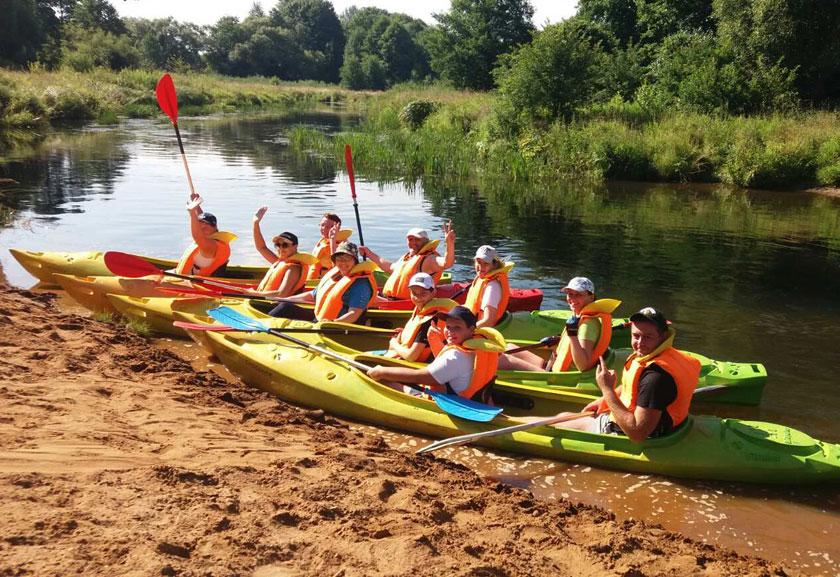 Коллектив государственного учреждения «Дятловский районный центр гигиены и эпидемиологии» не только занимается пропагандой здорового образа жизни среди населения и профилактикой заболеваний, но также сами со своими семьями приобщаются к здоровому образу жизни.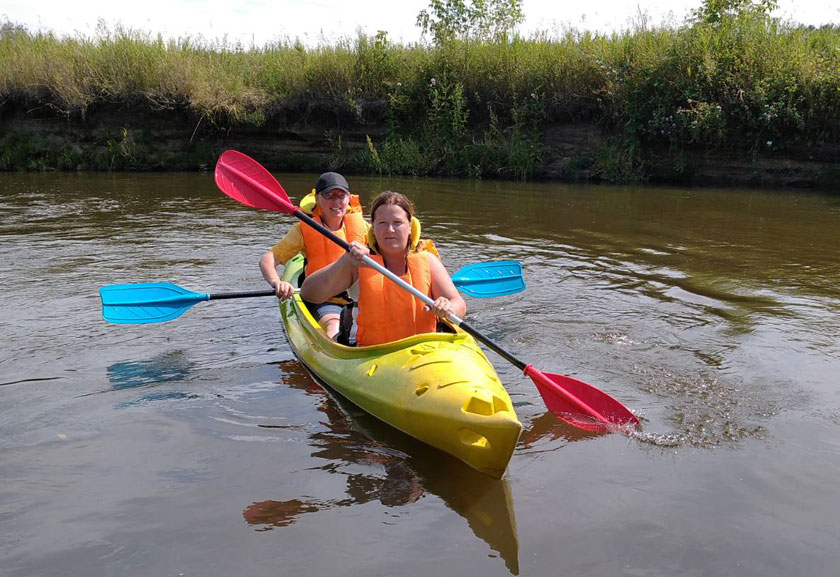 Так, работники центра во главе с главным врачом испытали себя в байдарочном спорте на реке Молчадке.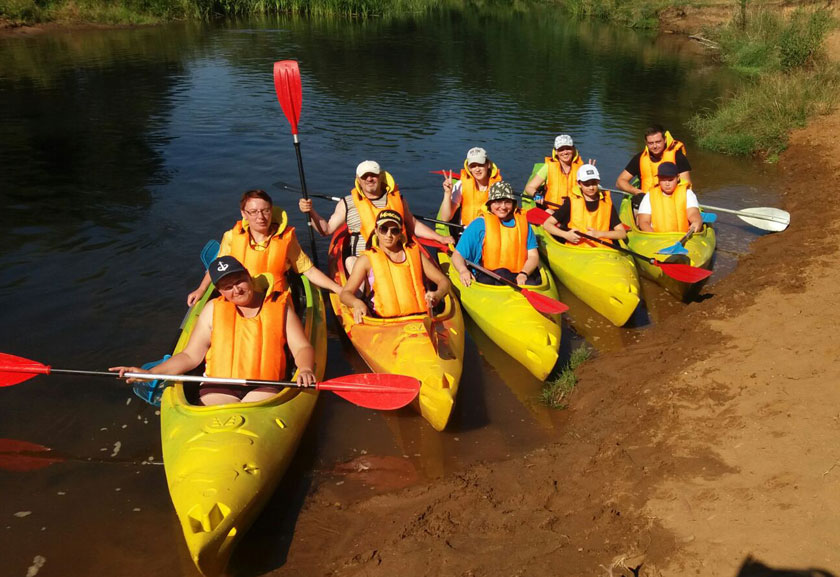 Данное мероприятие принесло много ярких впечатлений. В ближайшее время работники Центра гигиены и эпидемиологии планируют байдарочный поход по реке Щара.Наталья ЮРЕНЯ,
валеологПодписывайтесь на телеграм-канал «Гродно Медиа Group» по короткой ссылке @GrodnoMediaGroup